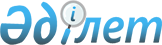 О предоставлении в 2014 году подъемного пособия и социальной поддержки для приобретения или строительства жилья специалистам здравоохранения, образования, социального обеспечения, культуры, спорта и агропромышленного комплекса, прибывшим для работы и проживания в сельские населенные пункты Сарыагашского района
					
			Утративший силу
			
			
		
					Решение Сарыагашского районного маслихата Южно-Казахстанской области от 27 мая 2014 года № 31-253-V. Зарегистрировано Департаментом юстиции Южно-Казахстанской области 11 июня 2014 года № 2694. Утратило силу в связи с истечением срока применения - (письмо Сарыагашского районного маслихата Южно-Казахстанской области от 29 января 2015 года № 30)      Сноска. Утратило силу в связи с истечением срока применения - (письмо Сарыагашского районного маслихата Южно-Казахстанской области от 29.01.2015 № 30).      Примечание РЦПИ.

      В тексте документа сохранена пунктуация и орфография оригинала.

      

      Сноска. Заголовок решения - в редакции решения Сарыагашского районного маслихата Южно-Казахстанской области от 24.09.2014 № 35-296-V (вводится в действие по истечении десяти календарных дней после дня его первого официального опубликования).

      В соответствии с подпунктом 15) пункта 1 статьи 6 Закона Республики Казахстан от 23 января 2001 года «О местном государственном управлении и самоуправлении в Республике Казахстан», пунктом 2 Правил предоставления мер социальной поддержки специалистам здравоохранения, образования, социального обеспечения, культуры, спорта и ветеринарии, прибывшим для работы и проживания в сельские населенные пункты, утвержденных постановлением Правительства Республики Казахстан от 18 февраля 2009 года № 183 и заявлением акима района, Сарыагашский районный маслихат РЕШИЛ:



      1. С учетом потребности в специалистах сфер здравоохранения, образования, социального обеспечения, культуры, спорта и агропромышленного комплекса, прибывшим для работы и проживания в сельские населенные пункты Сарыагашского района предоставить в 2014 году подъемное пособие в сумме, равной семидесятикратному месячному расчетному показателю и социальную поддержку для приобретения или строительства жилья в сумме не превышающей одну тысячу пятисоткратного размера месячного расчетного показателя на одного специалиста.

      Сноска. Пункт 1 - в редакции решения Сарыагашского районного маслихата Южно-Казахстанской области от 24.09.2014 № 35-296-V (вводится в действие по истечении десяти календарных дней после дня его первого официального опубликования). 



      2. Бюджетный кредит на приобретение или строительство жилья для специалистов предоставляется сроком на пятнадцать лет: ставка вознаграждения по кредиту устанавливается в размере 0,01 % годовых от суммы кредита.



      3. Настоящее решение вводится в действие по истечении десяти календарных дней после дня его первого официального опубликования.      Председатель сессии районного маслихата    Т.Усманов      Секретарь районного маслихата              Б.Садыков
					© 2012. РГП на ПХВ «Институт законодательства и правовой информации Республики Казахстан» Министерства юстиции Республики Казахстан
				